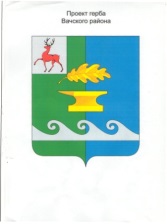 П Р О Т О К О ЛПубличного обсуждения проекта постановления администрации Вачского муниципального района Нижегородской области «О внесении изменений в постановление администрации Вачского муниципального района Нижегородской области от 13.11.2014 г. № 629 «Развитие культуры Вачского муниципального района на 2015-2017 годы»от 22 сентября 2017 года                                                                                   № 9Об итогах проведения публичных обсуждений муниципальных программ        1. В соответствии с порядком проведения публичного обсуждения проектов муниципальных программ Вачского муниципального района Нижегородской области, утвержденного постановлением администрации Вачского муниципального района Нижегородской области от 11.08.2014 года № 440, проект постановления администрации Вачского муниципального района Нижегородской области «О внесении изменений в постановление администрации Вачского муниципального района Нижегородской области от 13.11.2014 г. № 629 «Развитие культуры Вачского муниципального района на 2015-2017 годы» был размещен на официальном сайте Вачского муниципального района 08.09.2017 г.В течение срока, отведенного для проведения публичного обсуждения проекта 15 календарных дней после размещения, замечаний и предложений по проекту в адрес заказчика не поступало.Исходя из вышеизложенного:- Проект постановления администрации Вачского муниципального района Нижегородской области «О внесении изменений в постановление администрации Вачского муниципального района Нижегородской области от 13.11.2014 г. № 629 «Развитие культуры Вачского муниципального района на 2015-2017 годы» одобрить и направить на утверждение.        2. Разместить протокол публичного обсуждения проекта на официальном сайте администрации Вачского муниципального района Нижегородской области.Начальник отдела культуры                                        С.Н.Адикаев